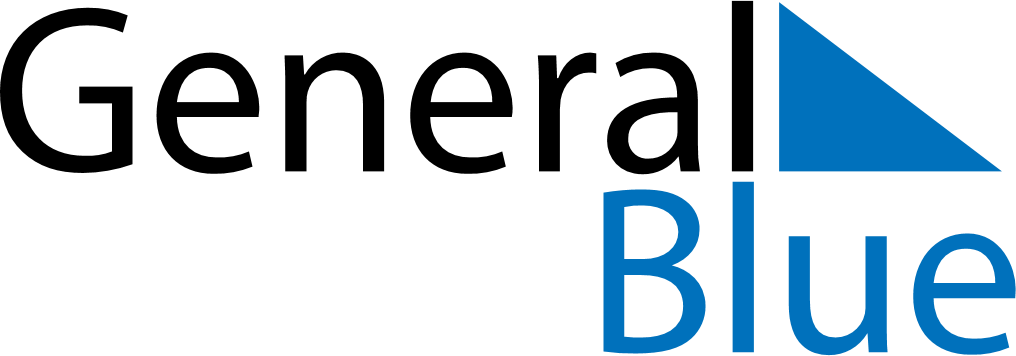 May 1722May 1722May 1722May 1722May 1722SundayMondayTuesdayWednesdayThursdayFridaySaturday12345678910111213141516171819202122232425262728293031